        Hillhead Primary School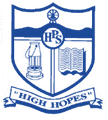 Date:  02.10.23Class:  P5SpellingOur phoneme this week is /d/.Examples of this are down, add, tired, blonde and dhal.Suggested words to practise:Milddown, destroy, looked, cuddle, different, landed, middleorSpicydifficulty, charade, followed, suddenly, division, treated, diarySuggested activity:Write your spellings words forwards first, then backwardsNumeracy/MathsNumeracy/MathsNumber Talks strategy: Removal SubtractionWe have been working on sequencing our numbers.Suggested activity:Mild180, 190, ? , 200, 210375, ? , 575, 675, 875390, 410, ? , 430, 44020, ? , 70, 95, 120SpicyUsing the numbers 3, 4, 2 and 9 how many different four digit numbers canyou make between 3000 and 4000? Write then in order from smallest to largestIDL Topic Our IDL topic is Africa. We have been learning about Fairtrade as part of this. Can you find any foods at home/in a shop with the Fairtrade logo?Important InformationP.E Days – Wednesday and Friday. Please remember kit and no earrings unless the children can remove these themselves.